                    Тел. (34753) 2-71-97, факс 2-71-98, E-mail: uprav_sikiaz@ufamts.ru,ОКПО 04281817, ОГРН 1020200625060, ИНН/КПП 0208000994/020801001КАРАР                                                                     П О С Т А Н О В Л Е Н И Я"19” ноябрь 2020 й.                            № 35                 "19”Ноября 2020 г.О внесении изменений Постановление сельского поселения Нижнесикиязовский сельсовет муниципального района Балтачевский район Республики Башкортостан "Об утверждении Положения о порядке назначения и проведения собраний граждан, конференций граждан на территории сельского поселения Нижнесикиязовский сельсовет муниципального района Балтачевский район Республики Башкортостан"В соответствии с ч.3 ст. 25 Федерального закона от 6 октября 2003 года №131-ФЗ «Об общих принципах организации местного самоуправления в Российской Федерации», Уставом сельского поселения Нижнесикиязовский сельсовет муниципального района Балтачевский район Республики Башкортостан в целях обеспечения участия населения сельского поселения в осуществлении местного самоуправления,  сельское поселение Нижнесикиязовский сельсовет муниципального района Балтачевский район Республики Башкортостан постановляет:1. Внести в постановление сельского поселения Нижнесикиязовский сельсовет муниципального района Балтачевский район Республики Башкортостан от 18.09.2011 года № 47 "Об утверждении Положения о порядке назначения и проведения собраний граждан, конференций граждан  на территории сельского поселения Нижнесикиязовский сельсовет муниципального района Балтачевский район Республики Башкортостан" следующие изменения и дополнения:- пункт 2.2. Положения о порядке назначения и проведения собраний граждан, конференций граждан  на территории сельского поселения Нижнесикиязовский сельсовет муниципального района Балтачевский район Республики Башкортостан изложить в следующей редакции:"2.2. Сход граждан может созываться главой муниципального образования самостоятельно либо по инициативе группы жителей поселения численностью не менее 10 человек.Проведение схода граждан обеспечивается главой муниципального образования".2. Обнародовать настоящее постановление на информационном стенде  Администрации сельского поселения Нижнесикиязовский сельсовет муниципального района  Балтачевский район Республики Башкортостан и на официальном сайте сельского поселения Нижнесикиязовский сельсовет муниципального района Балтачевский район Республики Башкортостан.3. Постановление вступает в силу после его официального обнародования..Глава сельского поселения Нижнесикиязовский сельсовет                                            Ф.Н.АрслановБАШҠОРТОСТАН РЕСПУБЛИКАҺЫБАЛТАС РАЙОНЫ МУНИЦИПАЛЬРАЙОНЫНЫҢ ТҮБӘН ҺИКЕЯҘ АУЫЛ ХАКИМИӘТЕҮҙәк урамы, 26, Түбән Һикеяҙ, 452982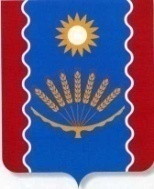 АДМИНИСТРАЦИЯ СЕЛЬСКОГО ПОСЕЛЕНИЯ НИЖНЕСИКИЯЗОВСКИЙ СЕЛЬСОВЕТМУНИЦИПАЛЬНОГО  РАЙОНА БАЛТАЧЕВСКИЙ  РАЙОН РЕСПУБЛИКИ  БАШКОРТОСТАНул.Центральная, 26, Нижнесикиязово, 452982